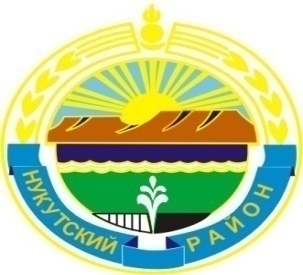 МУНИЦИПАЛЬНОЕ  ОБРАЗОВАНИЕ«НУКУТСКИЙ  РАЙОН»АДМИНИСТРАЦИЯМУНИЦИПАЛЬНОГО  ОБРАЗОВАНИЯ«НУКУТСКИЙ  РАЙОН»ПОСТАНОВЛЕНИЕ06 марта 2020                                                 № 101                                         п. НовонукутскийО проведении месячника защиты прав потребителей  на территориимуниципального образования«Нукутский район»  	В целях повышения качества и культуры обслуживания населения Нукутского района в сфере торговли, общественного питания и бытового обслуживания, содействия правовому просвещению граждан в области защиты прав потребителей, в соответствии с Законом Российской Федерации от 07 февраля 1992 года № 2300-I «О защите прав потребителей», согласно распоряжения Службы потребительского рынка и лицензирования Иркутской области от 19 февраля 2020 года № 443-ср «О проведении месячника защиты прав потребителей на территории Иркутской области», руководствуясь ст. 35 Устава муниципального образования «Нукутский район» АдминистрацияПОСТАНОВЛЯЕТ:Провести на территории муниципального образования «Нукутский район» месячник защиты прав потребителей (далее - месячник) с 16 марта 2020 года по 15 апреля 2020 года.Утвердить План мероприятий, проводимых в рамках месячника (Приложения № 1).Управлению экономического развития и труда Администрации муниципального образования «Нукутский район» (Платонова Н.А.) подвести итоги проведения месячника в срок до 20 апреля 2020 года.Опубликовать настоящее постановление в районной газете «Свет Октября» и разместить на официальном сайте муниципального образования «Нукутский район».Контроль за исполнением настоящего постановления возложить на начальника Управления экономического развития и труда Администрации муниципального образования «Нукутский район» Н.А. Платонову.Мэр                                                                                                                С.Г. ГомбоевПриложение № 1к постановлению АдминистрацииМО «Нукутский район»от 06.03.2020 г. № 101ПЛАНмероприятий, проводимых в рамках месячника защиты прав потребителей на территории муниципального образования «Нукутский район» Исполнила  05.03.2020 г.                                                                                    Е.И. БоденкоСогласовано:Начальник Управленияэкономического развития и труда Администрации муниципального образования      «Нукутский район»                                                                                             Н.А. ПлатоноваГлавный специалист–юрист юридического отдела Администрации муниципального образования «Нукутский район»                                                                                             _____________Перечень получателей документа:Платонова Н.А.Боденко Е.И.Орг. отдел№ п/пМероприятияСроки исполненияОтветственные исполнители1Опубликование информации о проведении месячника в районной газете «Свет Октября»до 16 марта 2020 годаВедущий специалист по потребительскому рынку и защите прав потребителей Боденко Е.И.2Проведение мероприятий, направленных на защиту прав потребителей с 16 марта 2020 года по 15 апреля 2020 годаВедущий специалист по потребительскому рынку и защите прав потребителей Боденко Е.И.3Организация «горячей» телефонной линии по защите прав потребителей на территории МО «Нукутский район»с 16 марта 2020 года по 15 апреля 2020 годаВедущий специалист по потребительскому рынку и защите прав потребителей Боденко Е.И.